ПОРТФОЛИОПОРТФОЛИОPORTFOLIO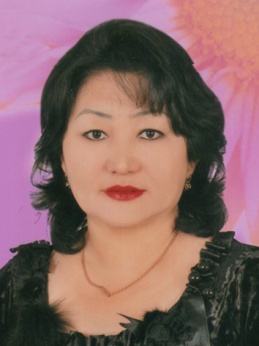 ШАРИПОВА ДИНАРА БОЖЕКОВНАОбразование: ученая и академическая степень, профессиональные квалификацииВысшее, магистр экономикиАкадемический опыт: предыдущие места работы в организациях образования, преподаваемые дисциплины25 годаКАЗГЮИУ город. СемейСтатистика, микроэкономика, региональное управлениеНеакадемический опыт: компания или юридическое лицо, название, краткое описание положения--Свидетельства/сертификаты о повышении профессиональной квалификации с указанием даты или профессиональная регистрация1.Writing research economic papers(72 часа) Desember 5-15 ,2016 Польша2.Онлайн семинара «Актуальные проблемы образования, теория, методология, практика (72 часа) Катовице (Польша), Москва (Россия), Астана (Казахстан), Алматы (Казахстан) 6-16 декабря  20173. Знание законодательства Республики Казахстан по 1-ой программе  административной государственной службы корпуса «Б», (по 10-ти законам) (72 часа) Астана Июнь-август 2017 г.3.Изменения по МСФО  (72 часа) Астана 13 декабря 20182.Новое в налоговом законодательстве на 2019 год (72 часа) Астана 6-20 февраля 20193. Экономическая безопасность РК (72 часа) 11 июня 2018 Астана, АТУ4. Гуманитарлық пәндерді оқытудағы инновациялық технологиялар (72 часа)  27 наурыз-2 сәуір 2018 КазУТБ5.Организация учебного процесса по дистанционным образовательным технологиям (68 часов)2 апреля 2019 года г.Алматы6. Финансы и финансовый менеджмент Финансы и финансовый менеджмент (72 часа) г. Алматыиюнь 2018 г.7.Региональная экономика.с 05.07.21-06.08.21 г (72 часа) г.Нур-султан8. Макроэкономическое планирование  и прогнозирование. 01-12.06.2020 (72 часа) г. Алматы9.Статистика,микроэкономика (72 часа).АО «Финансовая академия». 24.08-12.09.2020Членство в профессиональных организациях-Награды и премииСамые важные публикации и презентации, за последние пять лет – название, соавторы (если имеются), где издано и/или презентовано, дата публикации или презентацииСборник материалов XIV международной научно-практической конференции «Будущее вопросы из мира науки», София «Бял ГРАД-БГ ОДД», 2018г. - с.64-66Сборник материалов XIV международной научно-практической конференции «Образование и наука без гранита», Przemysl. Poland 2018г,   - с.07-15 декабряСборник материалов XIV международной научно-практической конференции «Образование и наука без гранита», SHEFFILD SCINCE AND EDUCATION LTD 2018г, - с.68-71 январяСборник статей Международной научно-практической On-line конференции 18 февраля 2022 года. «МЕЖДУНАРОДНЫЕ СТАНДАРТЫ УЧЕТА И АУДИТА: ПРАКТИКА ПРИМЕНЕНИЯ В УСЛОВИЯХ ЦИФРОВОЙ ЭКОНОМИКИ»556-560 стрКраткое перечисление новых профессиональных опытно-конструкторских разработок, авторство или соавторство в научных или опытно-конструкторских разработках--Если есть дополнения, то можно указать важные виды деятельностиШАРИПОВА ДИНАРА БОЖЕКОВНАБілімі: академиялық және академиялық дәрежелер, кәсіби біліктілікЖоғары, экономика магистріАкадемиялық тәжірибе: білім беру ұйымдарындағы алдыңғы жұмыс орындар, оқытылатын пәндер22Шәкәрім атындағы СМУ.Қаржылық есеп, Аудит, Тәжірибелік аудит, Бухгалтерлік есепАкадемиялық емес жұмыс тәжірибесі: компания немесе заңды тұлға, атауы, атқаратын лауазымының қысқаша сипаттамасы-Мерзімі өткен біліктілікті арттыру туралы сертификаттар / сертификаттар немесе кәсіби тіркеу1. ХҚЕС бойынша өзгерістер (72 сағат) Астана 13 желтоқсан 2018 ж2. 2019 жылға арналған салық заңнамасындағы жаңалықтар (72 сағат) Астана 6-20 ақпан 2019 ж3. Инновациялық білім беру технологиялары және дидактикалық модельдер (72 сағат) 01.10.2020-15.10.20 Астана, АТУ4. Кәсіби бухгалтердің сертификаты Алматы 2018 ж5. Қашықтықтан білім беру технологиялары бойынша оқу процесін ұйымдастыру (68 сағат) 2 сәуір 2019 ж. Алматы6. Халықаралық тәжірибе: проблемалық несиелер (72 сағат) 21.12.-22.12.2016 ж., Астана қ., «Қаржы академиясы» АҚ7. Халықаралық қаржы есептілігінің стандартына сәйкес бухгалтерлік есеп, 2017 ж7.Аймақтық экономика.05.07.21-06.08.21 ж. (72 сағат) Нұр-сұлтан Қ.8. Макроэкономикалық жоспарлау және болжау. 01-12.06. 2020 (72 сағат) Алматы қ.9.Статистика, микроэкономика (72 сағат)."Қаржы академиясы" АҚ. 24.08-12.09.2020Кәсіби ұйымдарға мүшелік-Марапаттар мен сыйлықтарСоңғы бес жылдағы ең маңызды басылымдар мен презентациялар - атауы, бірлескен авторлары (бар болса), онда жарияланған және / немесе ұсынылған жері, басылған күні немесе таныстырылымыЖаңа кәсіби ғылыми-зерттеу жобаларының қысқаша тізімі, ғылыми немесе ғылыми-зерттеу жобаларындағы авторлық немесе бірлескен авторлық--Егер толықтырулар болса, онда маңызды әрекеттерді көрсетуге боладыSHARIPOVA DINARA BOZHEKOVNAEducation: academic and academic degrees, professional qualificationsHigher, Master of EconomicsAcademic experience: previous jobs in educational institutions, subjects taught2SSU named after Shakarim city.Financial accounting, Audit, Practical audit, AccountingNon-academic experience: company or legal entity, name, brief description of the position--Dated professional development certificates / certificates or professional registration1.Changes according to IFRS (72 hours) Astana 13 December 20182.News in tax legislation for 2019 (72 hours) Astana 6-20 February 20193.Innovative educational technologies and didactic models (72 hours) 01.10.2020-15.10.20 Astana, ATU4. Certificate of a professional accountant Almaty 20185. Organization of the educational process on distance educational technologies (68 hours) April 2, 2019 Almaty6. International experience: problem loans (72 hours) 21.12.-22.12.2016, Astana, JSC "Financial Academy"7.Accounting in accordance with IFRS, Astana 20177.Regional economy. from 05.07.21-06.08.21 g (72 hours) Nur-sultan8. Macroeconomic planning and forecasting. 01-12.06.2020 (72 hours) Almaty9. Statistics, microeconomics (72 hours).JSC "Financial Academy". 24.08-12.09.2020Membership in professional organizations-Awards and prizesThe most important publications and presentations over the past five years - title, co-authors (if any), where published and / or presented, date of publication or presentationJournal "State Audit" Kazakhstan Respublikasynda syrtky ekonomalyk Kyzmetti retteu mekhanizimin zhetildiruW.C. Sartov, T.G. Gabdullin, Lee Chen Ku December 2020  International scientific and practical conferenceMustafaev K.S., Kasymova S.B. Girde Urymdylyk Sayassatty Iske Asyru Baqyttary December, 2020Collection of articles of the International Scientific and Practical Online Conference on February 18, 2022. "INTERNATIONAL ACCOUNTING AND AUDITING STANDARDS: PRACTICAL APPLICATION IN THE DIGITAL ECONOMY"556-560 pagesBrief listing of new professional R&D projects, authorship or co-authorship in scientific or R&D projectsIf there are additions, then important activities can be indicated